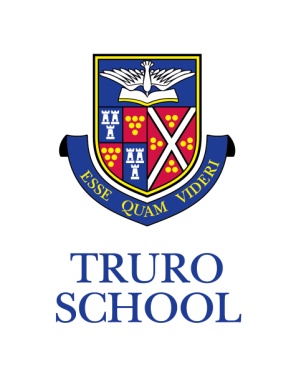 JOB DESCRIPTIONJOB TITLE:		Commis Chef ApprenticeGRADE:		REPORTING TO:	Chef de Partie and Assistant Head of Cookery School ROLE OVERVIEWTruro School Cookery School is a busy and growing commercial cookery school, café and Sixth Form café based at Truro School. During term time the Apprentice will prepare a wide range of baked items for service and sale to pupils, staff and visitors and support the lunchtime Chef de Partie in preparing and serving a varied seasonal lunchtime menu. During the holidays, the Apprentice will support private evening and weekend dining events as well as a range of cookery courses. Training, supervision and guidance will be provided.KEY RESPONSIBILITIESAssist with the smooth operation of the retail and lunch provision in the Sixth Form caféSupport the day to day operation of the two Cafés and Tuck Shop by preparing from scratch a wide range of sweet and savoury items e.g. cakes, tray bakes, pizza and paninis etc.Prepare the Sixth Form Café for opening in accordance with the agreed scheduleAssist the Chef de Partie assemble, prepare and serve a wide range of varied lunch dishes to Sixth Form pupilsClean all areas of the kitchen in accordance with the agreed schedule‘Clean as you go’ to ensure high standards of organisation and cleanliness are maintained at all times.Ensure all equipment is maintained in good clean working order Provide operational support as required to the Café Assistant to help ensure the smooth operation of the adjoining CaféLiaise effectively with the Chef de Partie and the Café Supervisor on matters relating to ordering, receipt of deliveries and stock control, as requiredEnsure effective stock rotation to maintain high standards of food hygiene and minimise wasteMaintain high standards of cleanliness, safety and hygiene of both equipment and premises at all timesComply with all requirements of both Health and Safety and Food Hygiene legislation at all times Work as part of a multi-disciplinary team to support the smooth operation of the Cafés, Tuck Shop and bar including provision of cover during periods of staff absence and busy periods, as requiredUndertake any other duties appropriate to the requirements of the Cafés, bar and Tuck Shop, as required.Maintain confidentiality of information acquired in the course of undertaking duties for the SchoolPERSON SPECIFICATIONEssential:Acceptance to study for a Level 2 Commis Chef apprenticeship with Cornwall CollegeGood timekeeping and punctualityAmbitious and hardworking, with a willingness to strive for success“Can do” attitudeAmbition to work in a busy kitchen or hospitality environmentAbility to understand and follow instructionAbility to keep calm when working under pressureTeam playerGood attention to detail and good presentation skillsGood common sense and understanding of basic health and safety requirements – for example washing hands, clearing spills, etcSensitive to the Methodist ethos and traditions of the schoolADDITIONALTruro School is committed to safeguarding and promoting the welfare of children and young people and expects all staff and volunteers to share this commitment and behave accordingly.   This role will involve daily contact with students.This job description sets out current duties of the post that may vary from time to time without changing the general character of the post or the level of responsibility entailed.Date reviewed:	July 2019Reviewed by: 	Head of Cookery School